Государственное учреждение«Центр экспертизы качества образования»Министерства просвещенияПриднестровской Молдавской Республики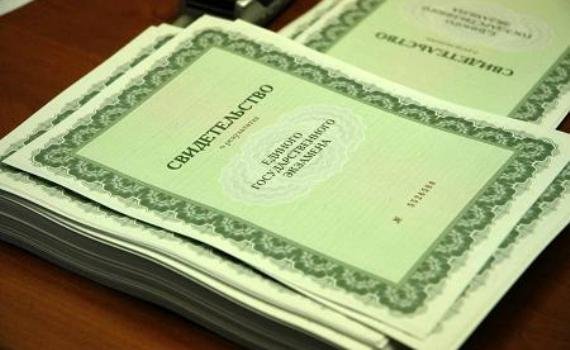 Р Е З У Л Ь Т А Т ЫЕ Д И Н О Г ОГ О С У Д А Р С Т В Е Н Н О Г О Э К З А М Е Н АВ   2 0 1 4   Г О Д У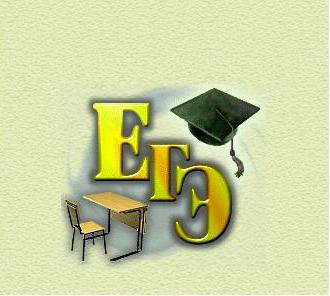 г.Тирасполь2014 гЦелью составления настоящего отчета является содержательный анализ результатов единого государственного экзамена по общеобразовательным предметам. Отчет предназначен для широкого круга специалистов в сфере образования, а также лиц, интересующихся состоянием общего образования в республике.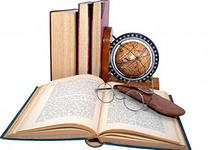 Аналитический отчёт направлен на вскрытие и ликвидацию проблемных зон в знаниях учащихся, выявление затруднений, типичных ошибок выпускников, а также на установление факторов, определяющих недостаточную подготовку в освоении отдельных тем и разделов содержания БУРПа. Анализ сдачи ЕГЭ по предметам содержит аналитическую информацию о выполнении заданий частей А, В, С контрольно-измерительных материалов, представленных в таблицах, результаты сдачи по городам и районам республики, а также в разрезе организаций образования. Анализ затруднений позволит в рамках учебного процесса организовать подготовку к ЕГЭ в нужном русле, обратить внимание выпускников на отработку навыков в решении задач различного уровня.В разработке и подготовке данного документа принимали участие:Т.П. Глушкова – директор Государственного учреждения «Центр экспертизы качества образования»;А.С. Гавриленко – старший научный сотрудник ГУ «ЦЭКО»;О.В. Тануркова – главный методист по русскому языку и литературе ГУ «ЦЭКО»;А.А. Медянцева – главный методист по математике ГУ» ЦЭКО»;Л.Е. Петракова – главный методист по истории и обществознанию ГУ» ЦЭКО»;Н.А. Константинов – главный методист по физике ГУ «ЦЭКО»;И.А. Бронич - главный методист по украинскому языку и литературе ГУ «ЦЭКО»;Л.С. Косячук – главный методист по химии и биологии ГУ «ЦЭКО»;А.С. Евтушенко – главный методист по английскому и немецкому языкам ГУ «ЦЭКО»;И.Л. Бузук – главный методист по французскому и испанскому языкам ГУ «ЦЭКО»;Е.В. Калинкова – старший преподаватель кафедры информатики и вычислительной техники физико-математического факультета ПГУ                   им. Т.Г. Шевченко.Введение2014 год – третий год, когда ЕГЭ является основной формой итоговой аттестации выпускников организаций общего образования и одновременно вступительных испытаний в учреждения высшего профессионального образования. Данный аналитический отчет будет содержать сравнительные характеристики за трехлетний период.Реализуя законодательно закрепленные полномочия, Министерство просвещения при определении формы проведения итоговой аттестации в сфере общего образования руководствуется следующими основными целями и задачами:- обеспечение объективной государственной оценки качества образования выпускника;- соответствие формы проведения итоговой аттестации международным требованиям, что лежит в основе признания выдаваемых документов об образовании за пределами Республики;- соответствие нормативно - правовых актов, регулирующих деятельность системы образования, в том числе и по контролю за качеством образования, с российскими - в рамках единого культурно-образовательного пространства с Россией;- уменьшение нагрузки на выпускника общеобразовательного учреждения при проведении приемной кампании в системе профессионального образования за счет учета результатов ЕГЭ по выданным свидетельствам.Анализ итогов ЕГЭ может использоваться для выявления сильных и слабых мест в преподавании отдельных предметов, в учебных программах и учебниках, в работе учителей, образовательных учреждений.Процедура проведения ЕГЭ из года в год совершенствуется, так в 2014 году:- внесены изменения и дополнения в нормативно - правовую базу по ужесточению мер, связанных с нарушением процедуры проведения ЕГЭ;- усовершенствованы бланки проведения ЕГЭ;- введен открытый банк заданий по обязательным предметам ЕГЭ (математика и русский язык);- доработано программное обеспечение ЕГЭ и структура государственного банка данных об участниках ЕГЭ;- реализована возможность просмотра каждым участником ЕГЭ своих результатов в обоих бланках ЕГЭ по введенному номеру посадочного талона.При проведении ЕГЭ в 2014 году не удалось избежать нарушений:- несмотря на неоднократные предупреждения о необходимости неукоснительного соблюдения установленного порядка проведения ЕГЭ, были зафиксированы и подтверждены по результатам проверки факты нарушения, как участниками ЕГЭ, так и организаторами, обеспечивающими сдачу ЕГЭ;- выявлены нарушения в деятельности органов местного самоуправления и ряда должностных лиц. Так, вопреки требованиям нормативных документов, в состав предметных и конфликтных комиссий были включены учителя -предметники выпускных классов, оценивающие работы своих же выпускников. Отсюда и низкое качество работы предметных комиссий и большое количество удовлетворенных апелляций. Это могло способствовать проявлению фактов коррупционной составляющей. Более того, в качестве дежурных по этажам и организаторов в аудиториях ППЭ были допущены педагоги по соответствующим предметам;- Только ПГУ выполнил требования Законов ПМР «Об образовании» и «О высшем и послевузовском профессиональном образовании», утвердил и разместил на информационном портале до 1 февраля перечень направлений подготовки и список вступительных испытаний. Отсутствие данной информации со стороны других ВУЗов создало трудности для будущих участников ЕГЭ в выборе предметов и их количестве (заявления подаются до 1 марта). Данные о контрольно-измерительных материалах ЕГЭДля проведения единого государственного экзамена в 2014 г. были сформированы 167 вариантов контрольно - измерительных материалов (КИМ) на основе тестов Российской Федерации 2013 года по 14 предметам (математике, русскому языку, физике, химии, биологии, географии, обществознанию, истории, литературе, иностранным языкам (английскому, немецкому, французскому, испанскому), информатике и ИКТ). 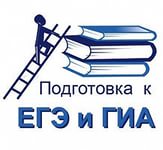 В 50 вариантах КИМов добавлены вопросы, содержащие республиканский компонент. Составлены 30 вариантов КИМов по молдавскому, украинскому языкам и литературе. Переведены на молдавский язык 45, а на украинский язык – 17 вариантов КИМов.Все варианты КИМов содержат блоки А (с выбором ответа), В (с кратким ответом), С (с развёрнутым ответом) за исключением математики и литературы (В и С).Для КИМ ЕГЭ в штатном режиме характерна определенная стабильность (в целом год от года сохраняется структура и содержание КИМ ЕГЭ по абсолютному большинству предметов). Необходимые корректировки структуры и содержания работы (изменение количества заданий, усиление практико-ориентированной составляющей, увеличение доли заданий, выполнение которых требует опоры на логическое мышление, умения делать выводы и т.п.) вносятся постепенно. При этом КИМ ЕГЭ ежегодно совершенствуются по каждому общеобразовательному предмету: уточняются формулировки заданий и подходы к отбору экзаменационного материала, совершенствуется система оценивания отдельных заданий и экзаменационной работы в целом. Основные направления совершенствования в 2014 году следующие: Добавлены новые/скорректированы задания в КИМ по истории, географии, обществознанию, русскому языку. Усовершенствованы критерии оценивания заданий с развернутым ответом по истории, литературе, обществознанию, русскому языку. Уточнены формулировки и требования заданий в КИМ по всем предметам. Время проведения экзаменов, на которые отводилось 4 часа, в соответствии с требованиями СанПиН сокращено на 5 минут (с 240 до 235 минут). Это математика, И и ИКТ, литература, физика. Увеличено время на проведение ЕГЭ по родному языку с 180 до 210 минут.Математика – изменений нет. Биология – изменений нет. Химия – изменений нет. Физика – изменений нет. Иностранные языки – изменений нет. Русский язык – 1. Изменен формат задания А1. 2. Уточнены критерии проверки и оценки выполнения заданий с развернутым ответом (критерий К1). География – 1. Количество заданий в части 2 сокращено с 14 до 13. Соответственно, общее количество заданий сократилось с 44 до 43, а максимальный первичный балл за выполнение всех заданий работы – с 54 до 53. 2. Включено новое задание базового уровня сложности (А24), проверяющее умение определять и сравнивать по разным источникам информации географические тенденции развития социально-экономических процессов и явлений и задание повышенного уровня сложности (В5), проверяющее умение решать задачи на определения различий во времени в разных часовых зонах. История –  усиление блока заданий, проверяющих аналитические и информационно-коммуникативные умения выпускников. Часть 2 увеличена с 12 до 13 заданий. Добавлены блоки заданий на работу с исторической картой (В8–В11) и иллюстративным материалом (В12–В13). В целях оптимизации проверки сформированности комплекса умений, связанных с анализом исторического источника, изменена структура задания В9 (по нумерации 2013 г.) на работу с историческим источником. При выполнении задания В10 (по нумерации 2013 г.) на систематизацию исторической информации (выбор лишнего термина из предложенного ряда) требуется указать цифру, которой обозначен правильный ответ, а не выписать сам термин. В части 3 изменена структура задания С5. Новое задание предполагает приведение аргументов как в поддержку, так и в опровержение оценки определенного исторического явления, процесса. Максимальный балл за правильное выполнение задания С5 увеличен с 3 до 4. В задании С6 представлены не три, а четыре исторических деятеля, один из которых изучается в курсе Всеобщей истории. Задание С6 также усовершенствовано в направлении большей формализации при оценивании работ. По отдельному критерию (К3) оценивается указание основных результатов деятельности исторической личности. Максимальный балл, который можно получить за правильное выполнение задания С6, увеличен с 5 до 6. Обществознание – 1. Усложнено задание В5. Общее количество приведенных в условии задания суждений увеличивается с четырех до пяти. Экзаменующиеся должны распределить их по трем, вместо прежних двух, группам: суждения-факты, суждения-оценки, суждения – теоретические утверждения. Данное изменение позволит выявлять умение различать в текстах социальной направленности важный и широко представленный в них компонент – положения теории, на которых базируется современное научное обществознание. 2. Темы, предлагаемые для написания эссе, сгруппированы в пять блоков вместо прежних шести. Темы, раскрываемые с учетом положений социологии и социальной психологии, теперь включаются в одно общее направление. Экзаменуемый при написании эссе получает возможность использовать положения и понятийный аппарат каждой из этих общественных наук. 3. Скорректированы требования задания С9. 4. Усовершенствованы критерии оценивания заданий С5, С8, С9. Литература – Существенно усовершенствована система проверки и оценивания выполнения сопоставительных заданий С2 и С4. Внесены уточнения в инструкции к заданиям. Информатика и ИКТ – 1. Одно задание с кратким ответом по теме «Кодирование текстовой информации» заменено на задание по теме «Рекурсивные алгоритмы» раздела «Элементы теории алгоритмов». 2. Немного изменена последовательность заданий во 2-й части работы. Данные о КИМах ЕГЭ 2013 г. представлены в таблице №1.Таблица №1Установление минимального балла ЕГЭ При оценке результатов государственной (итоговой) аттестации в форме ЕГЭ Министерством просвещения создана Комиссия по установлению минимального количества баллов по каждому образовательному предмету, подтверждающего освоение выпускником основных общеобразовательных программ среднего (полного) образования в соответствии с требованиями государственного образовательного стандарта среднего (полного) общего образования.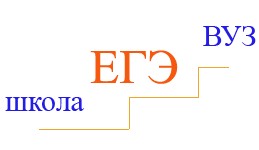 С одной стороны, преодоление выпускником минимального порога по обязательным предметам (математике и русскому языку) необходимо для получения аттестата о среднем (полном) общем образовании, а с другой стороны, чтобы продолжить образование в ВУЗе, абитуриент для участия в конкурсе должен набрать не ниже минимального количества баллов по общеобразовательным предметам вступительных испытаний.Минимальное количество баллов ЕГЭ, подтверждающее освоение основных общеобразовательных программ среднего (полного) общего образования по каждому общеобразовательному предмету, устанавливается с учетом:• статистических данных по результатам экзамена данного года в целом;• требований к уровню общеобразовательной подготовки выпускников средней школы;• особенностей организации учебного процесса по данному общеобразовательному предмету (количество часов на его изучение);данных, установленных Рособрнадзором;• экспертных суждений специалистов по общеобразовательным предметам и специалистов в области педагогических измерений. В таблице № 2 представлены установленные минимально допустимые пороги первичных и тестовых баллов по всем общеобразовательным предметам, а также соответствие их школьным оценкам в 2014 году.Таблица №2В таблице №3 представлена сравнительная информация об участниках ЕГЭ, не преодолевших минимальный порог.Таблица №3Общая характеристика участников ЕГЭ 2014 годаСогласно Приказам МП ПМР от 26 февраля 2014 года № 301, от 11 марта 2014 года № 375 ЕГЭ проводился в следующие сроки: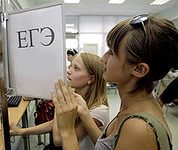 досрочный период      – с 22 апреля по 7 мая;основной период государственной итоговой аттестации выпускников ООО текущего года - с 27 мая по 20 июня;дополнительный период для выпускников СПО/НПО, выпускников прошлых лет и граждан иностранных государств - с 1 июля по 12 июля;резервный период – с 25 августа по 29 августа. Для проведения ЕГЭ было организовано 18 пунктов проведения экзамена (14 – на базе ООО и 4 – на базе НПО/СПО). На участие в ЕГЭ в досрочном периоде заявлений не поступило.Для участия в основном периоде было подано 2943 заявления, из них:- 2801 (95,2%) выпускник ООО текущего года,- 116 (3,9%) выпускников экстернатной формы обучения,- 26 (0,9%) выпускников прошлых лет, получивших на государственной итоговой аттестации неудовлетворительные результаты по основным общеобразовательным предметам.Для участия в дополнительном потоке было подано 952 заявления, из них:- 651 (68,4%) учащийся СПО/НПО,- 137 (14,4%) выпускников прошлых лет,- 5 (0,5%) граждан иностранных государств,- 159 (16,7 %) выпускников ООО текущего года.Выдано свидетельств о результатах ЕГЭ в основной период 2805, в дополнительный – 501. Всего выдано 3306 свидетельств (в 2013 году – 3587).В таблице №4 представлены количественные показатели об участниках ЕГЭ за три года.Таблица №4Также остается высоким процент не явившихся на экзамен по выбору предмета. По некоторым дисциплинам, таким как география, литература, информатика, история, английский язык процент неявки превышает 50 %. Средний процент неявки на экзамены по выбору составляет 49,9 % (в 2013 году - 43,9%).Распределение интересов участников ЕГЭ к сдаче предметов по выбору остается на уровне прошлого года. Наиболее популярными предметами ЕГЭ по выбору стали обществознание, биология, английский язык, физика, история и химия. В таблице №6 представлена динамика количества и процентного соотношения выбранных экзаменов от общего числа человеко-экзаменов в порядке убывания.Таблица №6Как и в прошлом, так и в этом году, наибольшее количество учащихся сдавало по 2 – 3 предмета, в РФ – по 3 – 4 предмета. Почти 39% сдают только 2 экзамена, в большинстве случаев только для получения аттестата. В таблице №7 представлена доля участников ЕГЭ, сдававших различное количество экзаменов.Таблица № 7Общие результаты ЕГЭ 2014 года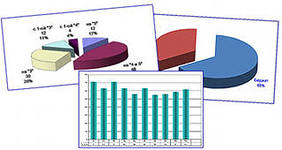 Результаты ЕГЭ основного периода 2014 года по общеобразовательным предметам представлены в таблице № 8.Таблицы №№ 9-11 содержат анализ сдачи ЕГЭ дополнительного периода разными категориями участников.Наиболее низкий уровень знаний и самый большой процент неявки на экзамен показывают учащиеся НПО/СПО.Особенно это касается математики. Ни предоставленные демонстрационные материалы, ни открытый банк заданий ЕГЭ не способствовали улучшению результатов, даже наоборот.В таблице №12 представлены количественные показатели по каждому общеобразовательному предмету, подтверждающие не освоение выпускниками основных общеобразовательных программ среднего (полного) образования в соответствии с требованиями государственного образовательного стандарта среднего (полного) общего образования.Средний тестовый балл (ТБ) традиционно остается одним из наиболее распространенных показателей ЕГЭ. В таблице № 13 представлено распределение тестовых баллов по предметам. В диапазоне максимально низких баллов от 0-20 находятся 50,9% результатов по математике, 45,7% по английскому языку, 44.4% по немецкому языку, 38,9% по физике; 31,8% по информатике, 30,% по химии, 28,8% по литературе.Максимально высокие баллы (81-100) получили выпускники по молдавскому языку – 17,2%, по русскому языку – 9,6%.ДИАПАЗОН ТЕСТОВЫХ БАЛЛОВТаблица №13Таблица №14
Можно отметить, что в 2014 г. почти по всем предметам, за исключением русского, французского, испанского языков, химии, литературы увеличилась доля участников, не преодолевших минимальный порог. Более чем в два раза уменьшилась доля участников, набравших от 81 до 100 тестовых баллов. Весьма значимыми для оценки готовности участников ЕГЭ к продолжению обучения в учреждениях среднего и высшего профессионального образования являются результаты выполнения заданий с развернутым ответом, в которых экзаменуемые в зависимости от предмета должны были выполнить ряд предложенных задач и привести их полные решения; написать сочинение (эссе) и т.п. Количество таких заданий в экзаменационной работе, как и в 2012 году, по разным предметам варьируется от одного (по русскому языку) до девяти (по обществознанию).Приведем некоторые данные об участниках ЕГЭ, не приступивших к выполнению задания с развернутым ответом (типа С), в сравнении с общероссийскими показателями в таблице №35Таблица 15Доля участников, не приступивших к выполнению заданий с развернутым ответомК сожалению, процент участников ЕГЭ, не приступивших к выполнению заданий части С по различным предметам, в ПМР выше среднего по России. Результат работы конфликтной комиссии представлен в таблице № 16.Почти по всем предметам, за исключением украинского языка, английского языка и географии возрос процент поданных апелляций. Удовлетворено более чем на 50% апелляций по литературе, украинскому языку, обществознанию, истории, русскому языку, английскому, французскому языкам и биологии. Это говорит о некачественной работе комиссий.Выводы и предложенияТаким образом, анализ ЕГЭ 2014 года показал, что сказывается накопленный опыт организации целенаправленной подготовки и проведения новой формы государственной итоговой аттестации выпускников. Тем не менее, ЕГЭ, как и в прошлые годы, выявил ряд проблем, являющихся следствием следующих нарушений:1. - некорректное и нечестное поведение находящихся в аудиториях организаторов, а также лиц, ответственных за процедуру проведения ЕГЭ в ППЭ, сговор с родителями, участниками;- включение в состав организаторов, членов предметных и конфликтных комиссий заинтересованных лиц;- недопустимое использование участниками ЕГЭ средств мобильной и электронной связи;- безответственное отношение участников ЕГЭ к экзаменам по выбору (49,9 % неявки).2. Согласно всем нормативно-правовым документам в резервные дни и дополнительные сроки допускаются к сдаче только те участники, не имевшие возможности принять участие в основной период по уважительной причине. Однако уже третий год эта норма не соблюдается, допускаются все желающие. Это приводит к тому, что претенденты на медаль, выпускники ООО сознательно не приходят на выбранный ими экзамен, чтобы получить хороший аттестат. Низкие результаты дополнительного периода это хорошо доказывают. Более того, это приводит к дополнительным финансовым и ресурсным затратам.3. Чтобы не возникало у частников ЕГЭ трудностей с выбором предметов для сдачи ЕГЭ, необходимо обязать все учреждения высшего профессионального образования утвердить и разместить до 1 февраля перечень направлений подготовки и список вступительных испытаний. Также согласно пункту 7 статьи 15 Закона ПМР «Об образовании»«Перечень направлений подготовки (специальностей), по которым при приеме могут проводиться дополнительные вступительные испытания творческой и (или) профессиональной направленности, утверждается в порядке, определяемом нормативным правовым актом исполнительного органа государственной власти, в ведении которого находятся вопросы образования, не позднее 1 февраля текущего года».Результаты ЕГЭ-2014 по общеобразовательным предметам  ПредметВремя (мин)Общее число заданийЧисло заданий с выбором ответаЧисло заданий с кратким ответомЧисло заданий с развёрнутым      ответомМаксимальный первичный баллМатематика23520-14632Родной язык21039308164Физика23535254651Химия180432810565Биология18050368669География180432413653Обществознание21037208959История210402113659Литература23517-12542Английский язык150311415260Французский язык150311415260Немецкий язык150311415260Испанский язык150311415260И и ИКТ235321315440ПредметМинимальный порог в пер-вичных баллахМинимальный порог в пер-вичных баллахМинимальный порог в тестовых баллах«3»«4»«5»ПредметПМРРФ-2013Минимальный порог в тестовых баллахбаллыбаллыбаллыИностранные языки610106 - 2627 - 3738 - 60Биология16172316 - 2627 - 5253 - 69География11142111 - 3031 - 4041 - 53Информатика78187 - 1516 - 2526 - 40История12132012 - 2829- 4243 - 59Обществознание12152012 - 2526 - 3738 - 59Математика45134 - 910 - 1415 - 32Литература78177 - 1415 - 2829 - 42Родной язык17172717 - 3435 - 4950 - 64Физика811168 - 2021 - 3031 - 51Химия11141711 - 2829 - 4445 - 65предметПроцент участников ЕГЭ, не набравших минимального количества балловПроцент участников ЕГЭ, не набравших минимального количества балловПроцент участников ЕГЭ, не набравших минимального количества балловпредмет201420132012предмет%%%Русский язык4,74,83,2Молдавский язык1,41,321,6Украинский язык1,40,000Математика13,29,638,5Физика16,812,7220,9Химия16,323,5816,7Информатика и ИКТ23,99,343,9Биология14,48,903,5История19,412,5418,5География4,20,000Английский язык10,86,107,8Немецкий язык5,62,7821,8Французский язык00,000Испанский язык00,000Обществознание5,33,702,5Литература19,227,2017,6СРЕДНИЙ9,797,757,09Всего в базе данных2012 год2013 год2014 годОбщее количество участников ЕГЭ386839493736Выпускников ООО текущего года344831322943Учащихся СПО/НПО401739651Выпускников прошлых лет1171137Граждане иностранных государств875Выбрано человеко-экзаменов ЕГЭ121841215011528Сдано экзаменов857096278523% от заявленных70,3%79,2%73,9%Общие итоги неявки на  ЕГЭ Общие итоги неявки на  ЕГЭ Общие итоги неявки на  ЕГЭ Таблица №5Таблица №5Таблица №5Предметосновной периодосновной периодосновной периоддополнительный периоддополнительный периоддополнительный периоддополнительный периодИТОГОИТОГОИТОГОПредметЗаявл.Участв.% Заявл.Заявл.Участв.% Заявл.Участв.% Английский язык56027448,992925054,365232449,7Биология52029356,31571578956,767738256,4География1835831,729291448,32127234,0И и ИКТ1687444,059591423,72278838,8Испанский язык5360,01100,06350,0История48918036,81211217360,361025341,5Литература963031,341412253,71375238,0Математика2791273998,149149125251,33282299191,1Молдавский язык32932498,540402562,536934994,6Немецкий язык553258,255480,0603660,0Обществознание92848452,220820813564,9113661954,5Русский язык2498244397,859259232154,23090276489,4Украинский язык766889,599333,3857183,5Физика39523158,51691696739,656429852,8Французский язык251352,01010550,0351851,4Химия31317355,373733041,138620352,69431741978,720972097110452,611528852373,9Общеобразовательный предмет2012 год2012 год2013 год2013 год2014 год2014 годОбщеобразовательный предметКол-во уч-ов%Кол-во уч-ов%Кол-во уч-ов%Математика229926,83337435,05299135,09Русский язык280332,71316632,89276432,43Обществознание5216,085685,906197,26Биология4525,274384,553824,48Молдавский язык3734,353803,953494,09Физика3924,573463,592983,50Английский язык3994,662953,063243,80История4214,912872,982532,97Химия3103,622292,382032,38Информатика и ИКТ2052,391821,89881,03Литература1481,731251,30520,61Украинский язык901,051001,04710,83География720,84710,74720,84Немецкий язык550,64360,36360,42Французский язык250,29220,23180,21Испанский язык50,0680,0830,04Итого8570100,009627100,008523100,00Кол-во предметов2012 год2012 год2013 год2013 год2014 год2014 годКол-во предметовКол-во участников, выбравших%Кол-во участников, выбравших%Кол-во участников, выбравших%055314,302195,5542911,5159815,462205,572526,72104527,02176944,80144938,83103226,68116029,37110529,6447212,2052613,3245712,251213,13531,34401,16380,9820,0540,1780,2100,0000,00810,0300,0000,00Итого:3868100,03949100,03736100,0Общие итоги сдачи ЕГЭ в основной периодОбщие итоги сдачи ЕГЭ в основной периодОбщие итоги сдачи ЕГЭ в основной периодОбщие итоги сдачи ЕГЭ в основной периодОбщие итоги сдачи ЕГЭ в основной периодОбщие итоги сдачи ЕГЭ в основной периодОбщие итоги сдачи ЕГЭ в основной периодОбщие итоги сдачи ЕГЭ в основной периодОбщие итоги сдачи ЕГЭ в основной периодОбщие итоги сдачи ЕГЭ в основной периодОбщие итоги сдачи ЕГЭ в основной периодОбщие итоги сдачи ЕГЭ в основной периодОбщие итоги сдачи ЕГЭ в основной периодТаблица №8Таблица №8ПредметзаявленоУчаств.% "2"%"3"%"4"%"5"%Ср. баллКачествоУспев.СОУАнглийский язык56027448,9259,118667,94014,6238,43,223,090,942,3Биология52029356,33311,312643,011739,9175,83,445,788,746,9География1835831,711,74781,0712,135,23,217,298,342,6И и ИКТ1687444,01013,53445,91925,71114,93,440,586,548,3Испанский язык5360,000,03100,00000,03,00,0100,046,7История48918036,83016,712670,02111,731,73,013,383,334,5Литература963031,3310,0723,31343,3723,33,866,790,060,5Математика2791273998,12238,1162259,262522,82699,83,332,691,945,8Молдавский язык32932498,520,610030,913942,98325,63,968,599,464,3Немецкий язык553258,226,32475,0618,800,03,118,893,840,0Обществознание92848452,2142,926053,716033,15010,33,543,497,150,9Русский язык2498244397,8461,9107043,893738,439016,03,754,398,156,3Украинский язык766889,500,03754,42435,3710,33,645,6100,052,9Физика39523158,53515,213960,24017,3177,43,224,784,840,2Французский язык251352,000,0646,2323,1430,83,853,8100,064,6Химия31317355,32011,68850,94727,21810,43,437,688,446,19431741978,73,541,894,049,9Общие итоги сдачи ЕГЭ выпускниками СПО/НПО в дополнительный периодОбщие итоги сдачи ЕГЭ выпускниками СПО/НПО в дополнительный периодОбщие итоги сдачи ЕГЭ выпускниками СПО/НПО в дополнительный периодОбщие итоги сдачи ЕГЭ выпускниками СПО/НПО в дополнительный периодОбщие итоги сдачи ЕГЭ выпускниками СПО/НПО в дополнительный периодОбщие итоги сдачи ЕГЭ выпускниками СПО/НПО в дополнительный периодОбщие итоги сдачи ЕГЭ выпускниками СПО/НПО в дополнительный периодОбщие итоги сдачи ЕГЭ выпускниками СПО/НПО в дополнительный периодОбщие итоги сдачи ЕГЭ выпускниками СПО/НПО в дополнительный периодОбщие итоги сдачи ЕГЭ выпускниками СПО/НПО в дополнительный периодОбщие итоги сдачи ЕГЭ выпускниками СПО/НПО в дополнительный периодОбщие итоги сдачи ЕГЭ выпускниками СПО/НПО в дополнительный периодОбщие итоги сдачи ЕГЭ выпускниками СПО/НПО в дополнительный периодТаблица №9Таблица №9ПредметзаявленоУчаств.% "2"%"3"%"4"%"5"%Ср. баллКачествоУспев.СОУАнглийский язык43614,0233,3466,70000,02,70,066,729,3Биология1034139,8717,12458,51024,400,03,124,482,937,5География16318,800,03100,00000,03,00,0100,046,7И и ИКТ52917,3888,9111,10000,02,10,011,17,6Испанский язык000,000,000,00000,00,00,00,00,0История722433,3937,51458,314,1700,02,74,262,525,0Литература271037,0550,0330,022000,02,720,050,026,8Математика43619745,213669,06030,510,5100,02,30,531,011,5Молдавский язык341955,915,31473,7421,100,03,221,194,741,7Немецкий язык000,000,000,00000,00,00,00,00,0Обществознание1265644,41119,63257,11323,200,03,023,280,436,0Русский язык55528451,27225,416758,83813,472,52,915,874,632,3Украинский язык6116,71100,000,00000,02,00,00,032,0Физика1323325,0927,32472,70000,02,70,072,727,2Французский язык5120,000,01100,00000,03,00,0100,068,0Химия582034,5945,01050,01500,02,65,055,022,8166570442,327038,435750,7709,9471,02,710,961,625,7Итоги сдачи ЕГЭ выпускниками прошлых лет и иностранными гражданами в дополнительный период             Таблица №10Итоги сдачи ЕГЭ выпускниками прошлых лет и иностранными гражданами в дополнительный период             Таблица №10Итоги сдачи ЕГЭ выпускниками прошлых лет и иностранными гражданами в дополнительный период             Таблица №10Итоги сдачи ЕГЭ выпускниками прошлых лет и иностранными гражданами в дополнительный период             Таблица №10Итоги сдачи ЕГЭ выпускниками прошлых лет и иностранными гражданами в дополнительный период             Таблица №10Итоги сдачи ЕГЭ выпускниками прошлых лет и иностранными гражданами в дополнительный период             Таблица №10Итоги сдачи ЕГЭ выпускниками прошлых лет и иностранными гражданами в дополнительный период             Таблица №10Итоги сдачи ЕГЭ выпускниками прошлых лет и иностранными гражданами в дополнительный период             Таблица №10Итоги сдачи ЕГЭ выпускниками прошлых лет и иностранными гражданами в дополнительный период             Таблица №10Итоги сдачи ЕГЭ выпускниками прошлых лет и иностранными гражданами в дополнительный период             Таблица №10Итоги сдачи ЕГЭ выпускниками прошлых лет и иностранными гражданами в дополнительный период             Таблица №10Итоги сдачи ЕГЭ выпускниками прошлых лет и иностранными гражданами в дополнительный период             Таблица №10Итоги сдачи ЕГЭ выпускниками прошлых лет и иностранными гражданами в дополнительный период             Таблица №10Итоги сдачи ЕГЭ выпускниками прошлых лет и иностранными гражданами в дополнительный период             Таблица №10Итоги сдачи ЕГЭ выпускниками прошлых лет и иностранными гражданами в дополнительный период             Таблица №10Итоги сдачи ЕГЭ выпускниками прошлых лет и иностранными гражданами в дополнительный период             Таблица №10Предметзаявленоyчаств.% "2"%"3"%"4"%"5"%Ср. баллКачествоУспев.СОУАнглийский язык1919100,0526,31368,415,300,02,85,373,729,7Биология2424100,0937,51250,0312,500,02,812,562,527,3География22100,000,0150,000150,04,050,0100,084,0И и ИКТ33100,03100,000,00000,02,00,00,010,7Испанский язык100,000,000,00000,00,00,00,00,0История2323100,0730,41460,928,700,02,88,769,628,9Литература55100,0120,0240,024000,03,240,080,046,4Математика2828100,02485,7414,30000,02,10,014,36,3Молдавский язык44100,000,0250,0125125,03,850,0100,067,0Немецкий язык22100,000,02100,00000,03,00,00,00,0Обществознание2828100,0414,31967,9517,900,03,017,985,737,0Русский язык2929100,01137,91241,4620,700,02,820,762,129,2Украинский язык2150,000,01100,00000,03,00,0100,068,0Физика141285,7433,3866,70000,02,70,066,726,7Французский язык000,000,000,00000,00,00,0100,00,0Химия55100,0240,0360,00000,02,60,060,028,018918597,97037,89350,32010,821,12,811,962,226,3Общие итоги сдачи ЕГЭ выпускниками ООО в дополнительный периодОбщие итоги сдачи ЕГЭ выпускниками ООО в дополнительный периодОбщие итоги сдачи ЕГЭ выпускниками ООО в дополнительный периодОбщие итоги сдачи ЕГЭ выпускниками ООО в дополнительный периодОбщие итоги сдачи ЕГЭ выпускниками ООО в дополнительный периодОбщие итоги сдачи ЕГЭ выпускниками ООО в дополнительный периодОбщие итоги сдачи ЕГЭ выпускниками ООО в дополнительный периодОбщие итоги сдачи ЕГЭ выпускниками ООО в дополнительный периодОбщие итоги сдачи ЕГЭ выпускниками ООО в дополнительный периодОбщие итоги сдачи ЕГЭ выпускниками ООО в дополнительный периодОбщие итоги сдачи ЕГЭ выпускниками ООО в дополнительный периодОбщие итоги сдачи ЕГЭ выпускниками ООО в дополнительный периодОбщие итоги сдачи ЕГЭ выпускниками ООО в дополнительный периодТаблица №11Таблица №11ПредметзаявленоУчаств.% "2"%"3"%"4"%"5"%Ср. баллКачествоУспев.СОУАнглийский язык302583,3312,01768,014,0416,03,220,088,044,3Биология302480,0625,01458,3416,700,02,916,775,033,0География11981,8222,2666,7111,100,02,911,177,834,7И и ИКТ4250,000,02100,00000,03,00,0100,052,0Испанский язык000,000,000,00000,00,00,00,00,0История2626100,0311,52284,613,800,02,93,888,534,2Литература9777,8114,3342,9228,6114,33,442,985,752,6Математика2727100,01037,0933,3414,8414,83,129,663,037,5Молдавский язык22100,02100,000,00000,02,00,00,016,0Немецкий язык3266,700,02100,00000,00,00,00,00,0Обществознание545194,447,82854,91529,447,83,437,392,247,1Русский язык88100,0112,5562,522500,03,125,087,542,5Украинский язык11100,000,000,0110000,04,0100,0100,096,0Физика232295,729,11986,414,5500,03,04,590,935,5Французский язык5480,000,0250,000250,04,050,0100,076,0Химия10550,0240,0360,00000,02,60,060,028,024321588,53616,713261,43214,9157,03,121,983,338,8Количество и процент участников ЕГЭ, не преодолевших минимальный порогКоличество и процент участников ЕГЭ, не преодолевших минимальный порогКоличество и процент участников ЕГЭ, не преодолевших минимальный порогКоличество и процент участников ЕГЭ, не преодолевших минимальный порогКоличество и процент участников ЕГЭ, не преодолевших минимальный порогКоличество и процент участников ЕГЭ, не преодолевших минимальный порогКоличество и процент участников ЕГЭ, не преодолевших минимальный порогКоличество и процент участников ЕГЭ, не преодолевших минимальный порогКоличество и процент участников ЕГЭ, не преодолевших минимальный порогКоличество и процент участников ЕГЭ, не преодолевших минимальный порогКоличество и процент участников ЕГЭ, не преодолевших минимальный порогКоличество и процент участников ЕГЭ, не преодолевших минимальный порогКоличество и процент участников ЕГЭ, не преодолевших минимальный порогТаблица №12ПредметВыпускники ОООВыпускники ОООВыпускники ОООВыпускники ОООВыпускники СПО / НПОВыпускники СПО / НПОВыпускники СПО / НПОВыпускники СПО / НПОВыпускники прошлых лет и иностранные гражданеВыпускники прошлых лет и иностранные гражданеВыпускники прошлых лет и иностранные гражданеВыпускники прошлых лет и иностранные гражданеПредмет2013 год2013 год2014 год2014 год2013 год2013 год2014 год2014 год2013 год2013 год2014 год2014 год"2"%"2"%"2"%"2"%"2"%"2"%Английский язык155,79%288.839,09%233,300,00%526,3Биология308,43%3912,357,94%717,1421,05%937,5География00,00%34,500,00%00,000,00%00,0И и ИКТ96,25%1013,1722,58%888,9114,29%3100,0Испанский язык00,00%00,000,00%00,000,00%00,0История2610,40%3316,0826,67%937,5228,57%730,4Литература1518,07%427,01235,29%550,0787,50%120,0Математика581,94%2338,425668,82%13669,01161,11%2485,7Молдавский язык20,59%41,238,11%15,300,00%00,0Немецкий язык00,00%25,900,00%00,0150,00%00,0Обществознание203,96%183,411,89%1119,600,00%414,3Русский язык210,80%471,912523,67%7225,4626,09%1137,9Украинский язык00,00%00,000,00%1100,000,00%00,0Физика229,13%3714,62021,05%927,3220,00%433,3Французский язык00,00%00,000,00%00,000,00%00,0Химия1911,45%2212,43356,90%945,0240,00%240,0Предмет0 - 1011 - 2021 - 3031 - 4041 - 5051 - 6061 - 7071 - 8081- 9091 - 100приняло участиеАнглийский язык49997130281715672324Биология237123845732201692382География032416109631072И и ИКТ523211277625088Испанский язык00120000003История4587353391011320253Литература879874252052Математика3901131566471282893910762991Молдавский язык031627615572554713349Немецкий язык61010442000036Обществознание46011216413186451331619Русский язык774216402552469468311191732763Украинский язык0171216101563171Физика141028141271311630298Французский язык025221420018Химия9523830192318950203предметПриняли участиеСредний тестовый баллСредний тестовый баллСредний тестовый баллДоля участников, не набравших мин. кол-во балловДоля участников, не набравших мин. кол-во балловДоля участников, не набравших мин. кол-во балловДоля участников, не набравших мин. кол-во балловДоля участников, набравших от 81 до 100 балловДоля участников, набравших от 81 до 100 балловДоля участников, набравших от 81 до 100 балловДоля участников, набравших от 81 до 100 балловДоля участников, набравших от 81 до 100 балловДоля участников, набравших от 81 до 100 балловпредметПриняли участиеСредний тестовый баллСредний тестовый баллСредний тестовый балл2014201320122013, РФ201420142013201220122013, РФпредметПриняли участие201420132012%%%%Кол-во%%%%%Русский язык276440,5658,1554,464,74,83,21,92649,618,1618,1617,8413,3Молдавский язык34940,561,2950,441,41,321,66017,219,2119,2113,67Украинский язык7133,652,2159,021,40,00045,64,004,007,78Математика299120,3726,4125,2513,29,638,56,2130.40,330,330,382,9Физика29814,831,9323,7016,812,7220,911.0310,290,290,268,2Химия20323,633,7924,8516,323,5816,77,352,56,116,115,1626,1Информатика и ИКТ8834,7737,3734,0023,99,343,98,655.72,202,200,0018,4Биология38226,442,5820,0014,48,903,57,1112,96,166,164,2010,8История25332,7638,6126,4119,412,5418,511,020,82,792,790,4810,4География724844,2344,874,20,00012.111,40,000,000,0013,6Английский язык32427,834,4028,0310,86,107,81,892,81,691,691,7544,1Немецкий язык3625,735,5612,565,62,7821,83,300,000,000,000,0020,8Французский язык1842,239,7333,3700,0000,500,000,000,000,0033,5Испанский язык318,348,3829,0000,0001,700,000,000,000,0034,7Обществознание61930,842,1637,265,33,702,55,140,62,642,641,156,6Литература5236,0433,2840,0719,227,2017,65,623,84,844,846,0810,2ИТОГО962731,0141,2633,969,797,757,095,93,47,727,727,3918,1ПредметПроцент участников не приступивших к выполнению задания  С 2013                   2014Процент участников не приступивших к выполнению задания  С 2013                   2014Процент участников не приступивших к выполнению задания  С 2013                   2014РФ2013 годРФ2013 год%%Родной язык5,14,74,04,0Математика62,551,753636Физика38,360,83131Химия10208,38,3Информатика и ИКТ41,65426,126,1Биология24,211,957,67,6История2,421,79,79,7География19,72015,215,2Английский язык16,955,34,84,8Немецкий язык66,761,116,46,4Французский язык13,683,33,3Обществознание8,18,13,73,7Испанский язык011,71,7Литература411,81,8таблица № 16таблица № 16таблица № 16АНАЛИЗ РАБОТЫ ПРЕДМЕТНЫХ И КОНФЛИКТНЫХ КОМИССИЙ  АНАЛИЗ РАБОТЫ ПРЕДМЕТНЫХ И КОНФЛИКТНЫХ КОМИССИЙ  АНАЛИЗ РАБОТЫ ПРЕДМЕТНЫХ И КОНФЛИКТНЫХ КОМИССИЙ  АНАЛИЗ РАБОТЫ ПРЕДМЕТНЫХ И КОНФЛИКТНЫХ КОМИССИЙ  АНАЛИЗ РАБОТЫ ПРЕДМЕТНЫХ И КОНФЛИКТНЫХ КОМИССИЙ  АНАЛИЗ РАБОТЫ ПРЕДМЕТНЫХ И КОНФЛИКТНЫХ КОМИССИЙ  АНАЛИЗ РАБОТЫ ПРЕДМЕТНЫХ И КОНФЛИКТНЫХ КОМИССИЙ  АНАЛИЗ РАБОТЫ ПРЕДМЕТНЫХ И КОНФЛИКТНЫХ КОМИССИЙ  АНАЛИЗ РАБОТЫ ПРЕДМЕТНЫХ И КОНФЛИКТНЫХ КОМИССИЙ  АНАЛИЗ РАБОТЫ ПРЕДМЕТНЫХ И КОНФЛИКТНЫХ КОМИССИЙ  АНАЛИЗ РАБОТЫ ПРЕДМЕТНЫХ И КОНФЛИКТНЫХ КОМИССИЙ  АНАЛИЗ РАБОТЫ ПРЕДМЕТНЫХ И КОНФЛИКТНЫХ КОМИССИЙ  АНАЛИЗ РАБОТЫ ПРЕДМЕТНЫХ И КОНФЛИКТНЫХ КОМИССИЙ  АНАЛИЗ РАБОТЫ ПРЕДМЕТНЫХ И КОНФЛИКТНЫХ КОМИССИЙ  АНАЛИЗ РАБОТЫ ПРЕДМЕТНЫХ И КОНФЛИКТНЫХ КОМИССИЙ  АНАЛИЗ РАБОТЫ ПРЕДМЕТНЫХ И КОНФЛИКТНЫХ КОМИССИЙ  АНАЛИЗ РАБОТЫ ПРЕДМЕТНЫХ И КОНФЛИКТНЫХ КОМИССИЙ  АНАЛИЗ РАБОТЫ ПРЕДМЕТНЫХ И КОНФЛИКТНЫХ КОМИССИЙ  АНАЛИЗ РАБОТЫ ПРЕДМЕТНЫХ И КОНФЛИКТНЫХ КОМИССИЙ  АНАЛИЗ РАБОТЫ ПРЕДМЕТНЫХ И КОНФЛИКТНЫХ КОМИССИЙ  АНАЛИЗ РАБОТЫ ПРЕДМЕТНЫХ И КОНФЛИКТНЫХ КОМИССИЙ  АНАЛИЗ РАБОТЫ ПРЕДМЕТНЫХ И КОНФЛИКТНЫХ КОМИССИЙ  предметколичество участников2012      2013       2014количество участников2012      2013       2014количество участников2012      2013       2014количество участников2012      2013       2014количество участников2012      2013       2014количество участников2012      2013       2014количество участников2012      2013       2014подано апелляцийподано апелляцийподано апелляцийподано апелляцийподано апелляцийподано апелляцийподано апелляцийподано апелляцийподано апелляцийудовлетвореноудовлетвореноудовлетвореноудовлетвореноудовлетвореноудовлетвореноудовлетворенопредметколичество участников2012      2013       2014количество участников2012      2013       2014количество участников2012      2013       2014количество участников2012      2013       2014количество участников2012      2013       2014количество участников2012      2013       2014количество участников2012      2013       20142012201220132013201320142014201420142012201220132013201420142014предметколичество участников2012      2013       2014количество участников2012      2013       2014количество участников2012      2013       2014количество участников2012      2013       2014количество участников2012      2013       2014количество участников2012      2013       2014количество участников2012      2013       2014% % % % % кол-во кол-во % % % % % % кол-во  %  % Математика229922993374337429912991299111,711,711,712,012,063363321,221,242,242,268,268,222936,236,2Русский язык28032803316631662764276427646,46,46,46,06,02392398,68,649,449,436,236,214159,059,0Молдавский язык3733733803803493493495,95,95,93,73,725257,27,245,545,557,157,1936,036,0Украинский язык909010010071717111,111,111,121,221,2668,58,560,060,052,452,4583,383,3Информатика2052051821828888882,12,12,110,610,6101011,411,475,075,029,429,4550,050,0Литература1481481251255252524,74,74,712,112,17713,513,5100,0100,072,772,7685,785,7Физика3923923463462982982981,31,31,39,39,3313110,410,420,020,048,348,31341,941,9Английский язык3993992952953243243245,45,45,410,910,930309,39,314,314,367,967,91653,353,3Немецкий язык5555363636363612,812,812,812,112,14412,112,116,716,750,050,0250,050,0Испанский язык55883330000,00,0000,00,00,00,00,00,000,00,0Французский язык2525222218181800015,815,84422,222,20,00,066,766,7375,075,0Обществознание5215214384383823823821,41,41,47,47,4626216,216,271,471,434,434,45080,680,6История4214212872872532532533339,99,9404015,815,866,766,772,772,73280,080,0Химия3103102292292032032031,31,31,310,710,7252512,312,314,314,326,126,11040,040,0Биология4524524384383823823821,61,61,69,29,2393910,210,2100,0100,022,922,92153,853,8География727271717272720006,86,800000,00,075,075,0000 8367 8367912191216,726,726,729,19,18338339,19,145,2045,2054,654,645554,654,6